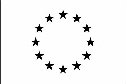 ANTONELLA BONETTIRicercatoreInformazioni personaliNata a Udine il 31.12.1976Cittadinanza Italiana: antonella.bonetti@uniud.it +39 0432 494251RuoloDal 15.12.2008 ad oggiUNIVERSITÀ DEGLI STUDI DI UDINEDIPARTIMENTO DI AREA MEDICARU - BIO/17 ISTOLOGIAIstruzione e FormazioneDall’a.a. 2008/2009 ad oggi
Università degli Studi di Udine
Ricercatore Universitario (RU)Dipartimento di Area Medica
Istologia e Embriologiaa.a. 2004/2005
Università degli Studi di Udine
Dottorato di Ricerca -XVII ciclo - Scienze Biomediche e BiotecnologicheDipartimento di Ricerche Mediche e Morfologiche
Istologia e Embriologiaa.a. 2000/2001
Università degli Studi di Trieste
Laurea in Scienze BiologicheDipartimento di Fisiologia e Patologia
Patologiaa.s. 1993/1994
Diploma MagistraleIstituto MagistraleUdineIncarichi AccademiciDall’a.a. 2016/2017 a oggiUniversità degli Studi di Udine
Membro e vicepresidente della “Internal Review Board”Dipartimento di Area MedicaDall’a.a. 2013/2014 all’a.a. 2015/2016
Università degli Studi di Udine
Membro della “Internal Review Board”Dipartimento di Scienze Mediche Sperimentali e Cliniche
DidatticaInsegnamento di Istologia nei Corsi di Laurea in:- Scienze Motorie- Ostetricia- Tecniche di Laboratorio Biomedico- InfermieristicaInsegnamento di Embriologia nei Corsi di Laurea in:- Biotecnologie- Biotecnologie Sanitarie- OstetriciaRicercaPrincipali linee di ricerca:Calcificazione valvolare: - studi su modalità di insorgenza e propagazione del processo calcifico sperimentalmente indotto in vivo- studi su modalità di insorgenza e propagazione del processo calcifico in lembi valvolari patologici- messa a punto di modelli cellulari pro-calcifici in vitroRigenerazione valvolare:- ripopolamento cellulare in vitro e in vivo di matrici valvolari ad uso protesico- ottimizzazione delle tecniche di decellularizzazione di valvole aortiche nativeMiocardio:- studi sugli effetti della conservazione ipotermica e normotermica ex vivo di cuori destinati a trapianto- studi sulla espressione di “interleukin-1 receptor antagonist” (IL-1ra) in ambito di cardiomiopatia ischemicaCriopreservazione ovocitaria:- studi sugli effetti della vitrificazione in ovociti umani in ambito di tecniche di procreazione medicalmente assistitaPartecipazione a Congressi ScientificiRelatore in convegni scientifici nazionali (Società Italiana di Anatomia e Istologia, SIAI; Società Italiana di Istochimica, SII; Società Italiana per lo Studio del Connettivo, SISC) e internazionali (Latin Meeting on Vascular Research, LIAC; Federation of the European Connective Tissue Societies, FECTS)Pubblicazioni ScientifichePubblicazioni di rilievo:- Bonetti A, Contin M, Marchini M, Ortolani F. Ultrastructural and immunohistochemical detection of hydroxyapatite nucleating role by rRNA and nuclear chromatin derivatives in aortic valve calcification: in vitro and in vivo pro-calcific animal models and actual calcific disease in humans. Int J Mol Sci, 2023, 24: 2667.- Sponga S, Bonetti A, Ferrara V, Beltrami AP, Isola M, Vendramin I, Finato N, Ortolani F, Livi U. Preservation by cold storage vs ex vivo normothermic perfusion of marginal donor hearts: clinical, histopathologic, and ultrastructural features. J Heart Lung Transplant, 2020, 39: 1408-1416.- Bonetti A, Allegri L, Baldan F, Contin M, Battistella C, Damante G, Marchini M, Ortolani F. Critical involvement of calcium-dependent cytosolic phospholipase A2a in aortic valve interstitial cell calcification. Int J Mol Sci, 2020, 21: 6398.- Bonetti A, Marchini M, Ortolani F. Ectopic mineralization in heart valves: new insights from in vivo and in vitro procalcific models and promising perspectives on noncalcifiable bioengineered valves. J Thorac Dis, 2019, 11: 2126-2143.- Bonetti A, Della Mora A, Contin M, Gregoraci G, Tubaro F, Marchini M, Ortolani F. Survival-related autophagic activity versus procalcific death in cultured aortic valve interstitial cells treated with critical normophosphatemic-like phosphate concentrations. J Histochem Cytochem, 2017, 65: 125-138.- Iop L, Bonetti A, Naso F, Rizzo S, Cagnin S, Bianco R, Dal Lin C, Martini P, Poser H, Franci P, Lanfranchi G, Busetto R, Spina M, Basso C, Marchini M, Gandaglia A, Ortolani F, Gerosa G. Decellularized allogeneic heart valves demonstrate self-regeneration potential after a long-term preclinical evaluation. PLoS One, 2014, 9: e99593.- Bonetti A, Cervi M, Tomei F, Marchini M, Ortolani F, Manno M. Ultrastructural evaluation of human metaphase II oocytes after vitrification: closed versus open devices. Fertil Steril, 2011, 95: 928-935.- Bonetti A, Marchini M, Ortolani F. Immunolocalization of Interleukin-1 receptor antagonist in healthy and infarcted myocardium. Histol Histopathol, 2008, 23: 1093-1102.- Ortolani F, Bonetti A, Tubaro F, Petrelli L, Contin M, Nori SL, Spina M, Marchini M. Ultrastructural characterization of calcification onset and progression in subdermally implanted aortic valves. Histochemical and spectrometric data. Histol Histopathol, 2007, 22: 261-272.Autorizzo il trattamento dei miei dati personali ai sensi dell’art. 13 D. Lgs. 30 giugno 2003 n°196 – “Codice in materia di protezione dei dati personali” e dell’art. 13 GDPR 679/16 – “Regolamento europeo sulla protezione dei dati personali"Udine, 21 luglio 2023